HOT FOOD FOR THE HUNGRY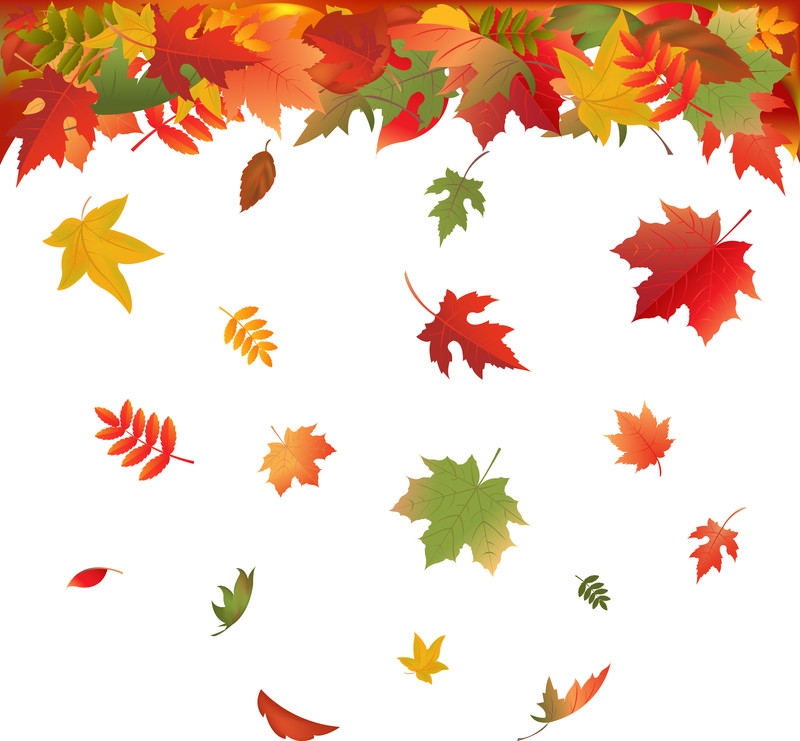 Saturdays & Sundays2pm – 6pmFREE FOOD!!HOT SOUP & HOT SANDWICHES!!FREE CLOTHES & TOILETRIESProvided by: Retreive Your Life Ministries3946 Finney Ave.***************************************Have toiletries & clothing to donate? Donations accepted at: 24:1 CaféMonday – Saturday 7am – 2 pm6730 Page Ave.Volunteers are always welcome!Contact: Charmaine Parker(314) 349-5012 